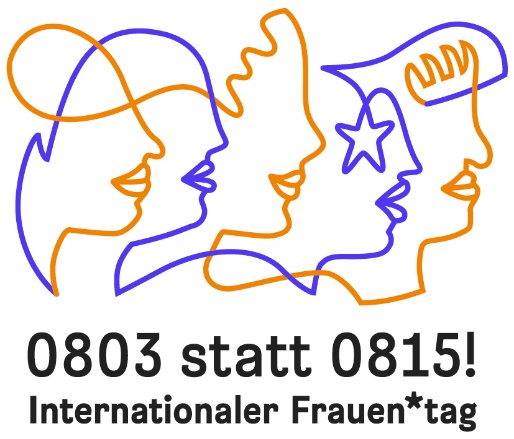 Programmübersicht zum Internationalen Frauen*tag 2020 in GrazDienstag, 3. März, 15.00 – 19.30 hKritische Männlichkeiten – Workshop mit QUEER_TOPIA - veranstaltet von der Studienvertretung Gender Studies Graz. Anmeldung unter genderstudies@oehunigraz.atORT: Vorklinik Graz – Veranstaltungsraum, Harrachgasse 21Dienstag, 3. März 17.30 hVideopräsentation mit Diskussion „Wirtschaft: Weiblich & international!“ - die Vielfalt an weiblichen Unternehmerinnen mit internationalem Background ist beachtlich. Das Video wirft einen Blick auf drei besondere Unternehmen in Graz und ihre Chefinnen - veranstaltet von inspire-bildung&beteiligung und Frauenservice GrazORT: Infocafé Palaver, Lendplatz 38Dienstag, 3. März, 15.00 h Theaterstück: "Erlebnisse von sichtbaren Migrantinnen und Musliminnen in Graz" - Austausch mit kurzer Videovorstellung und interkulturellem Buffet - veranstaltet vom Verein Rumahku, unterstützt vom MigrantInnenbeirat ORT: IBOBB-Space, Keesgasse 6Mittwoch, 4. März, 15.00 – 19.30 hFlirten & Konsens – Workshop mit QUEER_TOPIA - veranstaltet von der Studienvertretung Gender Studies Graz. Anmeldung unter genderstudies@oehunigraz.atORT: Vorklinik Graz – Veranstaltungsraum, Harrachgasse 21Mittwoch, 4. März 18.00 h - 21.30 hIch interveniere – wir intervenieren – bei Sexismus und Diskriminierung! https://koordination-gender.uni-graz.at/de/gleichstellung/gleichstellung0/#c223335 Zielgruppe: Frauen* und Feminist*innen, die gemeinsam gegen Sexismus und Diskriminierung auftreten wollen. Kostenloser Workshop. Leitung: Dr.in Lisa Horvath, Mag. (FH) Stefan Pawlata, Anmeldung bis 25.2.2020, ilse.wieser@uni-graz.at - eine Veranstaltung von GENDER NOW! in Kooperation mit dem Bündnis 0803* zum Internationalen Frauentag und der GenderWerkstätte Graz. Ort: SZ 15.21, Resowi-Zentrum, Bauteil A, 2. Stock, Eingang Mitte, barrierefreiMittwoch, 4. März 19.30 h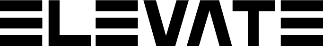 Eröffnung ELEVATE mit Ankathie Koi (Moderation) und mit afrikanischen Aktivistinnen als Eröffnungsrednerinnen https://elevate.at/diskurs/timetable/e20opening/ORT: ORPHEUMDonnerstag, 5. März 15.30 – 17.30 h„nowa Frauensalon“ Arbeit und Digitalisierung – Chance oder Risiko für die Erwerbstätigkeit von Frauen?  Impuls durch die Studienautorin Bettina Sturm und Diskussion in lockerer Atmosphärenowa Frauensalon – die erste Veranstaltung einer regelmäßig stattfindenden Reihe offener Diskussionen, die zu Austausch und informierter Meinungsbildung einladen.ORT: nowa, Jakominiplatz 16Donnerstag, 5. März 18.00 hVerleihung Grazer FRAUENPREIS ///C:/Users/Admin/AppData/Local/Temp/Aufruf_Frauenpreis%202020.pdfDas Referat für Frauen und Gleichstellung und die Frauenstadträtin Judith Schwentner laden einORT: Grazer RATHAUSFreitag, 6. März 9.00 – 11.00 hFrauenfrühstück im Infocafé Palaver - veranstaltet vom Verein Frauenservice GrazORT: Infocafé Palaver, Lendplatz 38Freitag, 6. März 9.00 – 14.00 h„We still enjoy Gleichstellung…?!“ Gleichstellung erleben:verstehen:gestalten - veranstaltet vom Netzwerk der Frauen- und Mädchenberatungsstellen in Kooperation mit der Genderwerkstätte GrazORT: Kunsthaus/Space 04Freitag, 6. März 19.00 hKonzert mit DIVA - veranstaltet von den KPÖ-FrauenORT: Bildungsverein der KPÖ, Lagergasse 98 aSamstag, 7. März, 13.00 hFEM*FEST der SJ Steiermark – feministische Vortrags- und WorkshopreiheORT: Lendpavillon, Volksgartenstrasse 11Samstag, 7. März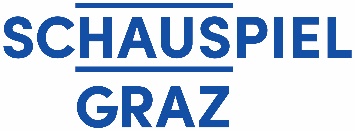 Lange Nacht im SCHAUSPIELHAUS 18.00 h Dernière von „Vernon Subutex“ im HAUS EINS18.30 h Gender-Lesung im SALON, RANG 10803* lädt zu einer Lesung von programmatischen und persönlich bedeutenden Texten zu den Themen Gender und Gleichberechtigung20.00 h Diskurs – Performance – Show im HAUS ZWEI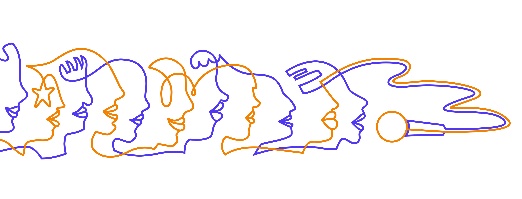 Miteinander diskutieren – füreinander performen – einander kennenlernen. In HAUS ZWEI findet anlässlich des Internationalen Frauentags eine vielfältig und partizipativ gestaltete Diskurs- und Performance-Show statt.20.30 h Diskurs – Performance – Show - women*only! im HAUS DREI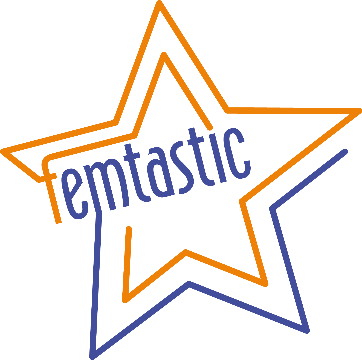 23.00 h Clubbing auf der Bühne im HAUS EINS mit Kerosin 95 und Mamma FeelgoodNach „Vernon Subutex“ wird die Bühne zur Tanzfläche! Organisiert von den RosaLila Panther*innen, wird in HAUS EINS mit einem Clubbing in den Internationalen Frauentag hineingefeiert.Alle Veranstaltungen außer „Vernon Subutex“ sind gratisKooperation des Bündnis 0803* mit dem Grazer SchauspielhausORT: SCHAUSPIELHAUS GrazSonntag, 8. März 9.00 hMatinee zu Ehren Johanna Dohnals im Kolpinghaus mit Frühstück, anschließend Filmvorführung von "Die Dohnal" im KIZ Royalveranstaltet von den SPÖ-Frauen ORTE: Kolpinghaus, A. Kolping-Gasse 6 und KIZRoyal, C. v. Hötzendorfstraße 10Sonntag, 8. März 10.00 hFrauen Frühstück mit Kulturprogramm Ohrwerk Eveline und Tom Plettersek mit Band - Texte und Lieder, nur für Frauen, Bildungsverein KPÖORT: Lagergasse 98aSonntag, 8. März 10.30 hFilmvorführung und Diskussion beim Brunch: „JOY“ von Sudabeh Mortezai zur Situation nigerianischer Sexarbeiterinnen in Österreich, Österreichischer Filmpreis 2020.ORT: Grätzltreff, Wastlergasse 2Sonntag, 8. März 11.00 hFeministische Führung durch die Geschichte der Frauen in Graz - veranstaltet vom starken Frauenteam des GrazMuseumORT: GRAZMUSEUM, Sackstraße 18Sonntag, 8. März 12.00 – 13.30 h					Feminismus 2020* - was verbindet uns (noch)? Der Begriff „Feminismus“ scheint wieder eine Rolle zu spielen. Aber welche? – Diskussion mit Mahsa Ghafari, Christine Hirtl, Siiri Ously und Jonas Pirerfellner. Moderation: Marlies Prattereine Kooperation des Bündnis 0803* mit ELEVATEORT: FORUM STADTPARKSonntag, 8. März 14.00 h – 17.00 hGroße, vielfältige DEMO aus Anlass des Frauen*kampftages mit spannenden Beiträgen von mutigen Frauen* vom Hauptplatz über den Südtiroler Platz durch die Griesgasse zum Rösselmühlpark. 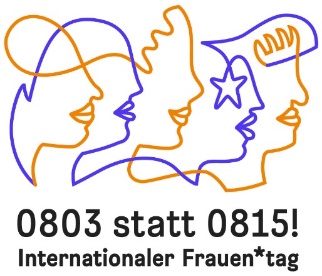 Veranstaltung des Demobündnis 8. März ORT: HAUPTPLATZ (Start) RÖSSELMÜHLPARK (Abschluss) Sonntag, 8. März - Uhrzeit noch offen„Die Dohnal“ – Filmvorführung mit anschließender Diskussion (Zuschaltung zur Diskussion im  Gartenbaukino Wien)ORT: KIZRoyal, C.v. Hötzendorfstraße 10Montag, 9. März 18.00 – 20.00 h Da unten?! Geni(t)al weiblich. Vol 1: Let’s get physical - was ist das eigentlich: „da unten“? Wie vielfältig und genial sind unsere Genitalien? Und was macht uns Lust? Ein spannender Ausflug in unsere weibliche Anatomie. ORT: Frauengesundheitszentrum, Joanneumring 3Donnerstag, 12. März 18.30 hWir planen den F*Streik in Graz am 12. Juni 20 – FLINT*-Planungstreffen für alle die Lust auf Aktivismus haben. Bei Interesse und Wunsch nach näheren Infos: feministischer.streik.graz@gmail.comORT: Spektral, Lendkai 45Freitag, 13. März 19.00hFotoausstellung „Die geraubten Mädchen“ Boko Harum und der Terror im Herzen Afrikas von Andy SpiraORT: Afroasiatisches Institut, Leechgasse 24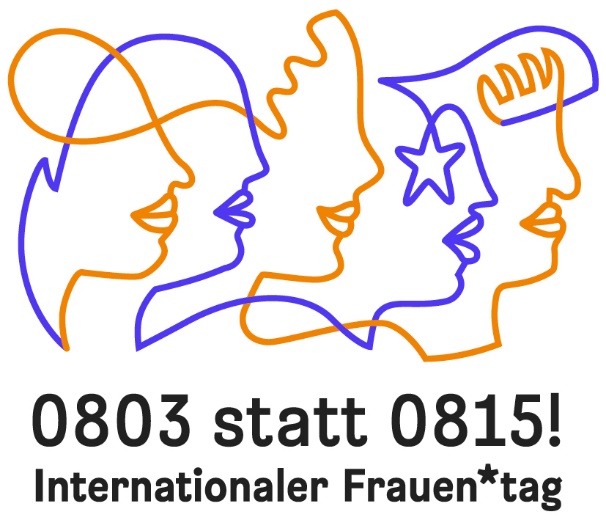 Wer ist das Bündnis  0803*?*Afro-Asiatisches Institut *Aktionskomitee 8. März *Antisexistisches Glitzern *Cluster Gender an der Uni Graz *Crossroads Festival *DIAGONALE *GENDER NOW! Vernetzung der Gleichstellungsabteilungen der vier Grazer Unis *Grazer Frauenrat *Grrrls Kulturverein *Referat f. feministische Politik ÖH Uni Graz *Forum Stadtpark *Frauengesundheitszentrum *Frauenvolksbegehren *Frauenservice Graz *F*-Streik Graz *Demobündnis 8. März *ELEVATE Festival *inspire Bildung u. Beteiligung *Koordinationsstelle für Geschlechterstudien und Gleichstellung Uni Graz *Netzwerk Frauen- und Mädchenberatungsstellen *Omas gegen Rechts *RosaLila PantherInnen *Schauspielhaus Graz *Steirische Gesellschaft für Kulturpolitik *System Change statt Climate Change *Theater im Bahnhof *wAf - Women*s Action Forum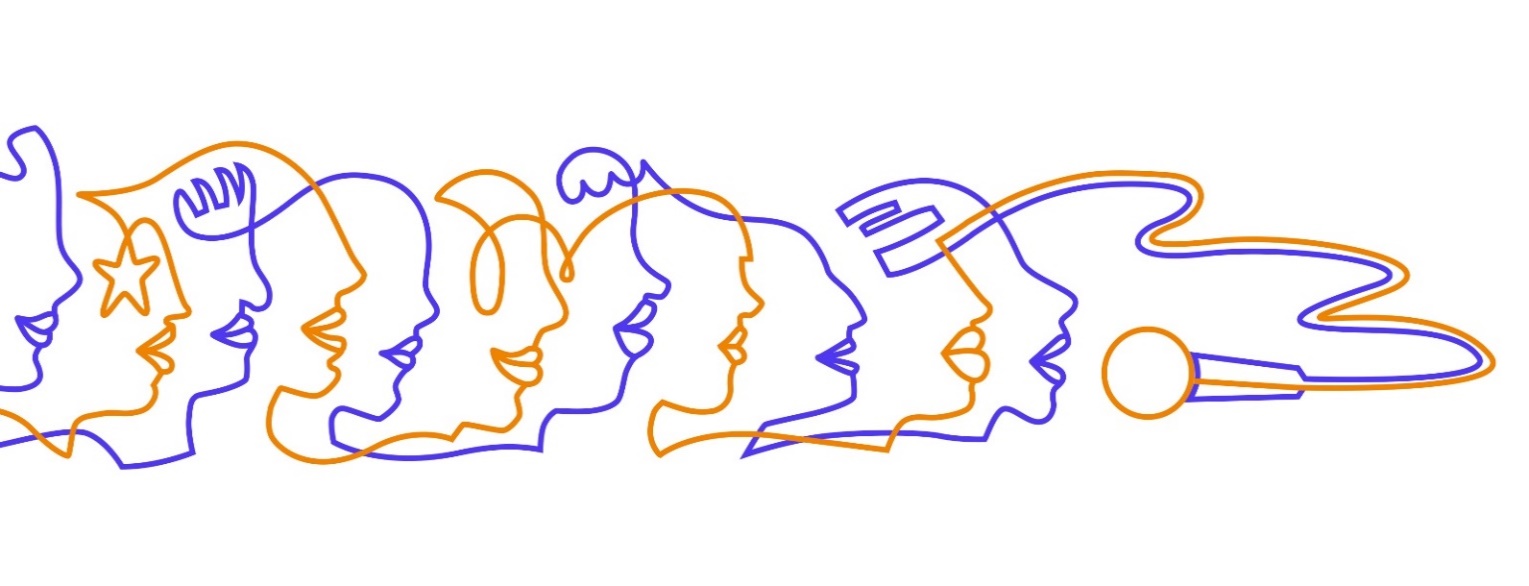 